УПРАВЛЕНИЕ КУЛЬТУРЫ И ТУРИЗМА АДМИНИСТРАЦИИ СЕВЕРОДВИНСКАМуниципальное бюджетное учреждение дополнительного образования
        «Детская музыкальная школа №3» г. Северодвинска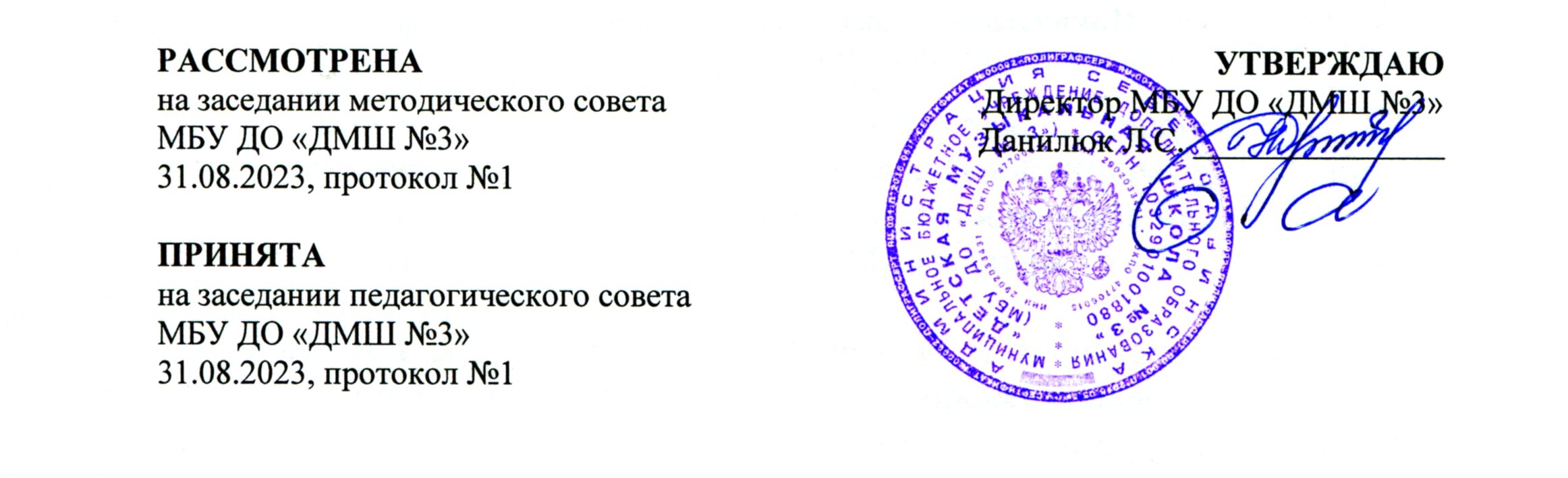 Дополнительные общеразвивающие программы 
«Музыкальный калейдоскоп», «Музыкальная радуга»«Инструмент» (флейта)(самоокупаемое отделение)Срок обучения: 1 годСеверодвинск - 2023РАЗРАБОТЧИК:Балакина Ирина Васильевна, преподаватель высшей квалификационной категории 
(флейта) МБУ ДО «ДМШ №3» г. СеверодвинскаПояснительная запискаПрограмма «Инструмент» (флейта) имеет общеразвивающую направленность и разработана с целью музыкально – эстетического развития детей от 6 до 12 лет, а также создания условий для развития их творческого потенциала, необходимого для дальнейшего музыкального образования. Многие дети хотят играть на флейте, так как этот инструмент обладает приятным тембром. Он достаточно часто встречается и на эстраде. Родители также видят в занятиях на этом инструменте возможность улучшения или профилактики здоровья ребёнка (что доказано).  Действительно, уроки игры на флейте полезны для детей с маленьким объемом легких, астмой, сосудистыми заболеваниями. К тому же во время обучения развивается дыхание, координация, мелкая моторика, внимание. Реализация данной программы также поможет обрести ученикам те базовые знания и исполнительские навыки, которые позволят им в дальнейшем успешно развиваться.Цель программы: Приобщить ученика к музыке и музыкальному исполнительству, сформировать у него эстетическую потребность в этом виде искусства. Её задачи:Положить начало развитию музыкальных способностей детей:                                           чувства ритма, музыкального слуха и памяти и др.Заинтересовать и увлечь ученика процессом овладения инструментом; заложить основы, необходимые в дальнейшем для его активного исполнительского и творческого ростаПривлекать детей к последующей активной творческой, исполнительской деятельности, участию в музыкальных коллективахФорма урока в рамках данной программы – индивидуальное занятие преподавателя с учеником. Его продолжительность – 0,5 часа в неделю 
по программе «Музыкальный калейдоскоп» или 1 час в неделю по программе «Музыкальная радуга».Основными предпосылками для успешного развития учащегося является воспитание у него свободной и естественной постановки, правильности работы дыхательного аппарата, организация и освоение целесообразных игровых движений, обусловленных художественно-техническими задачами. Все это должно быть предметом самого пристального внимания и упорной, настойчивой работы педагога и учащегося. Постоянное внимание следует уделять качеству звукоизвлечения - важнейшему для флейтиста средству музыкальной выразительности.Большое значение для музыкального развития имеет исполнение учеником произведений в ансамбле с педагогом. Это обогащает слуховые, музыкальные представления учащегося, помогает укреплению и совершенствованию присущего ему чувства ритма, заставляет добиваться согласованного ансамблевого звучания.В настоящее время необходимость внедрения музыкального образования в жизнь каждого человека снова и снова подтверждается, как практически, так и научно. Несомненно, чем раньше ребёнок приобщится к волшебному миру музыки, миру гармонии звуков, тем больше уверенности в том, что в будущем он станет строить более совершенную и гармоничную жизнь. Поэтому данная программа нацелена как раз на то, чтобы, осваивая целый комплекс начальных теоретических  и исполнительских навыков, дети, вне зависимости от степени их одарённости, стали развиваться как музыканты, испытывать стойкий интерес к музыкальному Искусству, потребность общения с музыкой, музыкальными произведениями.Начальный этап обучения в системе музыкального образования является очень важным, а иногда решающим. От того насколько правильно были заложены первоначальные основы, зависит активность участия в будущей музыкальной жизни воспитанников школы – будет ли это профессиональное музыкальное учебное заведение или же простое домашнее музицирование. Поэтому,  программа призвана положить начало эффективному воспитанию как  музыкантов - любителей, так и профессионалов.Заложенные на первых уроках основы музыкальных знаний и навыки игры на инструменте во многом определяют успехи дальнейшего музыкального развития и образования учащихся.Данная программа позволяет преподавателю применять индивидуальный подход в обучении, учитывая возможности и способности учащихся.
Ожидаемые результаты и способы их проверки:В конце года учащиеся сдают контрольное прослушивание (в рамках переводного экзамена в 1 класс). На нём они должны исполнить 
2 разнохарактерных произведения, одно из которых - в подвижном темпе, демонстрирующее уровень технической подготовки, другое – с ярко выраженной мелодической линией, позволяющей определить степень интонационной чуткости ученика, его умения «вести» мелодию, «выстраивать» музыкальные предложения.Критерии оценки выступления учащегося:Стабильность и качество исполнения;Соответствие темпа характеру произведения;Интонационная чуткость, движение по фразе;Эмоциональная отзывчивость.Учебно – тематический план
Содержание учебно – тематического планаМетодическое обеспечениеВ работе с учащимся преподаватель должен следовать принципам последовательности, постепенности, доступности, наглядности в освоении материала.Весь процесс обучения должен быть построен от простого к сложному и учитывать индивидуальные особенности ученика: физические данные, уровень развития музыкальных способностей.Необходимым условием для успешного обучения на флейте является формирование у ученика уже на начальном этапе правильной постановки губ, рук, корпуса, исполнительского дыхания.Развитию техники в узком смысле слова (беглости, четкости, ровности и т.д.) способствует систематическая работа над упражнениями, гаммами и этюдами. При освоении гамм, упражнений, этюдов и другого вспомогательного материала рекомендуется применение различных вариантов - штриховых, динамических, ритмических и т. д.Работа над качеством звука, интонацией, ритмическим рисунком, динамикой - важнейшими средствами музыкальной выразительности должна последовательно проводиться на протяжении всех лет обучения и быть предметом постоянного внимания педагога.При работе над техникой необходимо давать четкие индивидуальные задания и регулярно проверять их выполнение.В учебной работе также следует использовать переложения произведений, написанных для других инструментов или для голоса. Рекомендуются переложения, в которых сохранен замысел автора и широко использованы характерные особенности флейты.В работе необходимо прослеживать связь между художественной 
и технической сторонами изучаемого произведения.Рекомендации по организации самостоятельной работы обучающихсяСамостоятельные занятия должны быть регулярными и систематическими. Периодичность занятий: каждый день. Количество часов самостоятельных занятий в неделю: от двух до четырех.Объем самостоятельной работы определяется с учетом минимальных затрат на подготовку домашнего задания с учетом параллельного освоения детьми программы основного общего образования, а также с учетом сложившихся педагогических традиций в учебном заведении и методической целесообразности.Ученик должен быть физически здоров. Занятия при повышенной температуре опасны для здоровья и нецелесообразны, так как результат занятий всегда будет отрицательным.Индивидуальная домашняя работа может проходить в несколько приемов и должна строиться в соответствии с рекомендациями преподавателя по специальности. Ученик должен уйти с урока с ясным представлением над чем ему работать дома. Задачи должны быть кратко и ясно сформулированы в дневнике.Содержанием домашних заданий могут быть:упражнения для развития звука (выдержанные ноты);работа над развитием техники (гаммы, упражнения, этюды);•	 работа над художественным материалом (пьесы или произведение крупной формы);•	 чтение с листа.Список использованной литературы
Методическая литератураДиков Б. Методика обучения игре на духовых инструментах М.,1992Методика обучение игре на духовых инструментах. Вып. 1.М.,1994Методика обучение игре на духовых инструментах. Вып. 2.М.,1996Методика обучение игре на духовых инструментах. Вып. 3.М.,1991Методика обучение игре на духовых инструментах. Вып. 4.М.,1996Пушечников И.,Пустовалов В. Методика обучения игре на блокфлейте.М.,1983Пушечников И. Азбука начинающего блок – флейтиста, 2003Платонов Н. Вопросы методики обучения игре на духовых инструментах М.,1988Апатский В. Основы теории и методики духового музыкально- исполнительского искусства Киев, 2006Список педагогического репертуара
Нотная папка флейтиста № 1 Издтельство « Дека - ВС» М.,2004, составитель и редактор Ю. ДолжиковШкола игры на флейте Н. Платонов М.,Музыка, 2004Музыка для флейты выпуск 1 Издательство «Союз художников» Санкт-Петербург, 2005 составитель и редактор Е. Зайвей«Маленький флейтист» пьесы для флейты и фортепиано Издательство «Союз художников» Санкт-Петербург, 2008 составитель и редактор   Ю.Литовко«Концертная мозаика» выпуск 2 пьесы для флейты и фортепиано Издательство «Гармония» Санкт-Петербург, 2004Хрестоматия для блокфлейты Издательство «Современная музыка» М.,2007 составитель И. ОленчикХрестоматия для флейты 1-3 классы ДМШ Пьесы Часть 1М., Музыка, 2005«Волшебной флейты звуки» Пьесы для флейты и фортепиано Издательство «Композитор» Санкт-Петербург , 2004 автор  Ж. МеталлидиАльбом флейтиста тетрадь вторая М., «Кифара», 2006 составитель  А. Корнеев«Романтический альбом» пьесы для флейты и фортепиано переложение А. Цыпкина Издательство «Композитор» Санкт-Петербург, 1998«Альбом переложений популярных пьес» М., «Кифара», 2005 составитель А. Гофман«Романтическая музыка» пьесы для флейты и фортепиано для учащихся старших классов детских музыкальных школ,  музыкальных лицеев и колледжей  Издательство «Союз художников» Санкт-Петербург, 2008 составитель Г. Николаев«Альбом юного флейтиста» выпуск 1 Издательство «Советский композитор» 1986Педагогический репертуар ДМШ Пьесы для флейты и фортепиано Издательство «Советский композитор», 1982 составитель Ю. ДолжиковПьесы для флейты в сопровождении фортепиано М, Музыка, 1974 составитель Г. Никитин«Кроха» сборник пьес для блокфлейты 1-3 классы ДМШ Издательство «Окарина», Новосибирск, 2009 составитель В. СимоноваРАССМОТРЕНАна заседании методического совета
МБУ ДО «ДМШ №3»
31.08.2023, протокол №1УТВЕРЖДАЮ
Директор МБУ ДО «ДМШ №3»
Данилюк Л.С. _______________ПРИНЯТА
на заседании педагогического совета
МБУ ДО «ДМШ №3»
31.08.2023, протокол №1Содержание курсаСодержание курсаПримерный репертуар с указанием репертуарных сборников (примеры произведений для освоения в данный период)I четвертьЗнакомство с инструментом блок - флейтаРабота над постановкойЗвукоизвлечение при игре на блок-флейтеНачало освоения нотной грамотыИнтонационное развитиеМетроритмическое развитиеЗнакомство с аппликатурой Репертуарные сборники –                              И. Пушечников       «Азбука начинающего блокфлейтиста»,И. Пушечников «Школа игры на блокфлейте»Репертуар: песенки –прибаутки – «Андрей-воробей», «Дин-дон», «Ходит зайка по саду», М. Магиденко «Петушок»,                               И. Пушечников «Дятел»II четвертьРабота над координацией движения языка и пальцевЗвуковедениеДальнейшее освоение нотной грамотыЗнакомство с исполнительскими штрихамиЗакрепление материала, пройденного в I четвертиРепертуар: р.н.п «Василёк», «Как под горкой», «Идёт коза рогатая», «Ладушки», 
В. Витлин «Кошечка»III четвертьДальнейшая работа над развитием дыхательного аппарата, звуковедением, координацией движения языка и пальцевИгра штрихом легатоНотная грамотаРепертуарные сборники –                              И. Пушечников       «Азбука начинающего блокфлейтиста»,И. Пушечников «Школа игры на блокфлейте»,«Музыкальная мозайка» (I выпуск)Репертуар: 
Е. Тиличеева «Труба», р.н.п. «Гуси», у.н.п. «Лисичка», Ж.Б.Люлли «Песенка», В.Моцарт «Аллегретто»IV четвертьРабота с дыханиемЗвуковедение и интонацияИгра штрихом стаккатоЗакрепление аппликатуры нот I и II октавыРепертуар: р.н.п «Во саду ли, в огороде», 
Б. Майзель «Кораблик»,                В. Калинников «Тень – тень», А. Островский «Азбука», А. Александров «Наша песенка простая»Содержание курсаСодержание курсаI четвертьЗнакомство с инструментом блок – флейтаПостановка игрового и дыхательного аппаратаЗвукоизвлечение. Работа над артикуляцией. Изучение нот соль, ля, си, до (II октавы)Развитие интонации (чередование игры и пения)Метроритмическое развитие (знакомство с разными видами длительностей и их сочетание)II четвертьРабота над координацией движения языка и пальцевРабота над правильным звукоизвлечением в упражнениях и пьесахЗнакомство с исполнительскими штрихамиЗакрепление пройденной аппликатурыЗнакомство с нотами фа, ми, ре, до (I октавы)III четвертьРабота над развитием дыхательного аппарата, звуковедением, координацией движений языка и пальцевИзучение нот II октавыЗакрепление пройденной аппликатурыОсвоение штриха легатоIV четвертьРабота над исполнительским дыханиемСледим за точностью интонации и правильностью звуковедения в пьесахОсвоение штриха стаккатоЗакрепление аппликатуры нот I и II октавыЗакрепление пройденного материала